Počet bodov - 1.termín - piataciV Senici, 03.05. 2021                                               RNDr. Iveta Petrovičová, riaditeľka                                                                              Gymnázium L. Novomeského Senica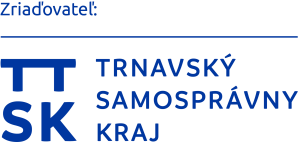 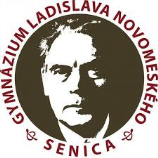 Gymnázium Ladislava NovomeskéhoDlhá 1037/12 | 905 40 Senica | Slovenská republikaDátum skúškyKód  testuTestSJLTest  MATProspech3.rkonc.Prospech 4.r polroč.Prospech 5.r polroč.Olymp.Spolu3.5.202129NX89610010101082343.5.202163EL894100101010102343.5.202176JS39410010101002243.5.202166WN29010010101002203.5.202185BT8989210101002203.5.202115FY78810010101002183.5.202182WZ29275101010182153.5.202197BQ9929210101002143.5.202179HK4928310101002053.5.202177XK98875101010102033.5.202155XN1967510101002013.5.202186KK8848310101001973.5.202183AD5946710101001913.5.202191GW986751061001873.5.202121GS9906710101001873.5.202177QL5888360801853.5.202124QS1885810101081843.5.202163AE7945010101061803.5.202194MN9826710101001793.5.202143DC3905810101001783.5.202184SN782671010801773.5.202114JX9845810101001723.5.202183GX5805810101001683.5.202127NN4964210101001683.5.202197SC6805010101001603.5.202124CJ3706766801573.5.202197RR28050610801543.5.202161KB6804222801343.5.202122MR7685800801343.5.202195CB47825210401193.5.202113AM8681710101001153.5.202158DK9741766801113.5.202165KL55225200079